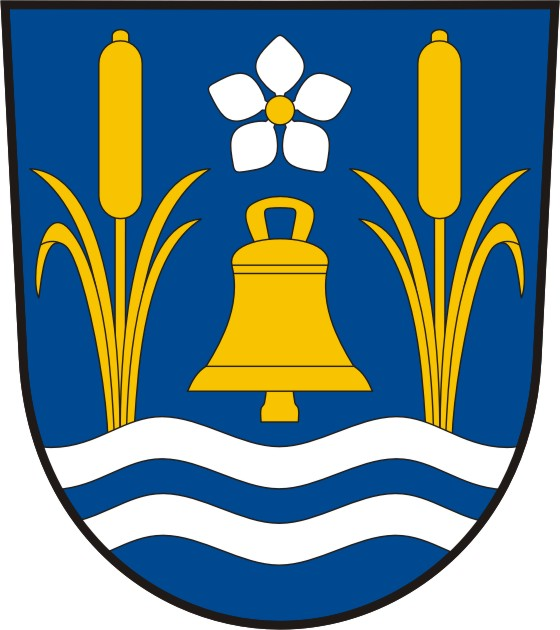 Den konání: 							sobotaDatum: 							       24.8.2013Místo:                                                 RábyPrezentace: 							10:00 – 10:50                  Startovné: 							200 KčÚtoky dle požárního sportu.  V kategorii:	PS 12								     	PS 12 s úpravamiPožární útoky se budou  konat na PS12 bez úprav na 2B široké a na PS 12 s úpravami na úzké a na nástřikové terče 10 litrů. Startovné se vybírá pro dcery našeho zesnulého kamaráda.Útok na mašiny PS 12 s úpravou bude počítán do Big shock capu. Kdo bude chtít běžet kategorii PS 12 bez úprav a nebude jí mít je možnost zapůjčení od pořádajících po domluvě.Prosím o nahlášení účasti.Kontakt: sdhhrobice@seznam.czTel: 774526049Tel: 608863173             Facebook: SDH Hrobice - Big Shock Team